                    Fayette County Board of Health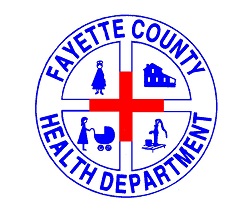                                    Regular Quarterly Meeting                                  November 29, 2022 5:30 P.M. Held in ClassroomAgendaCall to Order- Joe WillsQuorum/Roll Call- Kendra CraigAccept Minutes of August 18, 2022CLOSED SESSIONThose Wishing to Address the BoardOld BusinessWest Shed/ARPANew BusinessCarpetStaff ReportsAdministrative/HR Report- Kendra CraigHome Care Report- Elizabeth WashburnCall for Motion to Approve QAPI Report for Home Health and Hospice.Public Health Report- Allison SatterthwaiteFinance Report- Kiley DepewEnvironmental Health Report- Jodi SmithMaternal Child Health Report- Heather JacksonCall for Motion to Approve Staff ReportsCall for Motion to Adjourn into Closed Session Regarding Personnel 5 ILCS (120/2(c)(1).Call for Motion to Reconvene into Open SessionDiscussion and Possible Action to be Taken Upon Personnel Issues Discussed During Closed Session.Public CommentAdjournment